волшебный Новый год в гудаури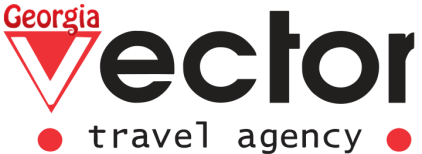 ПРОЖИВАНИЕ: 5 НОЧЕЙ (2 ночи В ТБИЛИСИ, 3 ночи в гудаури)
ДАТЫ: 29.12 – 03.01 ///Доступен расчет, под удобные вам даты///ДЕНЬ 1 ТБИЛИСИ (29.12)Прибытие в Тбилиси, где вас встретит представитель нашей турфирмы. Трансфер в отель в г. Тбилиси. Размещение в отеле. ОтдыхСвободное время. (Ночь в Гостинице в г. Тбилиси)ДЕНЬ 2 ТБИЛИСИ - МЦХЕТА (30/12)Завтрак в гостинице.Трансфер на экскурсию в древний город-музей Мцхета.Посещение памятников всемирного наследия ЮНЕСКО, храм – монастырь Джвари (6 в.) и кафедральный собор Светицховели (11 в.), где захоронена Плащаница Христа. Возвращение в Тбилиси.Обзорная экскурсия по Тбилиси.Побывать в Грузии и не посетить знаменитые Тифлисские серные бани все равно что побывать во Франции и не посетить Эйфелеву башню! Именно поэтому мы предлагаем: Факультативно - посещение серных бань. (Ночь в Гостинице в г. Тбилиси)ДЕНЬ 3  ТБИЛИСИ- АНАНУРИ-ГУДАУРИ (31.012)Завтрак в гостинице. Освобождение номеров.Трансфер на горнолыжный курорт Гудаури. Трансфер в Гудаури.Наш путь пройдет вдоль живописного участка Военно-Грузинской Дороги. Первая остановка - это крепость Ананури, средневековый замок, лежащий подле торгового тракта. Крепостные стены возвышаются на изумрудной гладью Жинвальского водохранилища. Когда-то это был основной форпост, перекрывавший путь из Дарьяльского ущелья. Крепость видела множество битв, и на протяжении нескольких веков исправно защищала местных жителей от разорительных набегов. Теперь же отсюда открываются захватывающие дух виды на водные просторы и изумрудные отроги гор. Далее мы отправимся по прославленной Военно-Грузинской дороге. Этот тракт за время своего существования повидал немало славных и трагических событий. Следующий пункт нашей экскурсии - небольшой городок Степанцминда. Именно отсюда открываются восхитительные панорамы внушительного пика Казбеги. Высота этой горы составляет 5033 метра. Иногда сама белоснежная вершина скрывается за легкими белыми облаками. От величественных горных пейзажей захватывает дух и замирает сердце.  Отсюда пешком или на внедорожнике можно подняться к Гергетской церкви, отстроенной на высоте в 2017 метров.Прибытие в Гудаури.Размещение в отель, отдых.Новогодний ужин  в ресторане отеля с развлекательной программой . (Ночь в Гостинице в Гудаури).ДЕНЬ 4-5  ГУДАУРИ (01.01-02.01)Завтрак и ужин  в отеле.Свободные дни для катания на лыжах (Ночь в Гостинице в Гудаури).ДЕНЬ 6 ТБИЛИСИ (03.01)Завтрак в гостинице.Освобождение номеров.Трансфер в Аэропорт г. ТбилисиСТОИМОСТЬ УКАЗАНА ЗА ВЕСЬ ТУР, НА ОДНОГО ЧЕЛОВЕКА В USD.*Указанные цены могут меняться согласно курсу доллара на момент бронирования. 
*Указанные отели могут быть заменены аналогичными. 
*Компания оставляет за собой право менять экскурсионные дни и последовательность 
туристических объектов, согласно погодным и другим форс - мажорным обстоятельствам.В СТОИМОСТЬ ТУРА ВХОДИТВ СТОИМОСТЬ ТУРА НЕ ВХОДИТТрансфер: Аэропорт – Отель – Аэропорт
Транспортное обслуживание на протяжении всего тура 
Проживание в гостинице выбранной категории на базе завтрака
Все экскурсии по программе тура в сопровождение русскоязычного гида 
Падём на канатную дорогу
Праздничный ужин на новый годАвиабилеты
Личные расходы
Питание (вне программы)
Посещение серных бань  (от 20$) 
Медицинская страховка ПроживаниеTRPLDBLSNGL3* HOTELS IN TBILISI (DOWNTOWN, ALAVERDI PALACE или подобные)3* HOTELS IN GUDAURI (FREERIDER или подобные)6006307303* HOTELS IN TBILISI (ELEON, SHARDENI, TIFLIS AVLABARI, ASTORIA или подобные)3* HOTELS IN GUDAURI ( QUADROOM, CLUB2100  или подобные)6406707704* HOTELS IN TBILISI (DOLABAURI, IVERIA INN или подобные)4* HOTELS IN GUDAURI (GUDAURI INN, LOFT или подобные)7307608604* HOTELS IN TBILISI BRIM, ROYAL INN, GREEN QUEEN или подобные)4* HOTELS IN GUDAURI (GUDAURI INN, LOFT или подобные)830860960Детская политика: 0-1 год - бесплатно, 2-6 лет - 30 %, 7 лет и больше - 100%Детская политика: 0-1 год - бесплатно, 2-6 лет - 30 %, 7 лет и больше - 100%Детская политика: 0-1 год - бесплатно, 2-6 лет - 30 %, 7 лет и больше - 100%Детская политика: 0-1 год - бесплатно, 2-6 лет - 30 %, 7 лет и больше - 100%